.SIDE, TOGETHER, SIDE SHUFFLE RIGHT, CROSS ROCK-REPLACE, ¼ LEFT, ½ LEFT, BACK LEFTBACK RIGHT, BACK LEFT, RIGHT COASTER, SIDE ROCK-REPLACE, CROSS, SIDE, TOUCHSIDE ROCK-REPLACE, CROSS, SIDE ROCK-REPLACE, CROSS, SIDE, TOGETHER, ¼ SHUFFLE LEFTSTEP, TOUCH, LEFT COASTER, SCUFF, SCOOT, STEP, 2 HIP BUMPS LEFTRestart from here on wall 3BEHIND, TOUCH, LEFT SAILOR, BEHIND, ¼ LEFT, STEP, ½ PIVOT LEFT, STEPSTEP, ¼ PIVOT RIGHT, ROCK-REPLACE, TOUCH, SIDE, HOLD, TOGETHER, SIDE, TOUCHREPEATRESTARTDuring the 3rd wall dance up to beat 32, then restart the danceHeart's Desire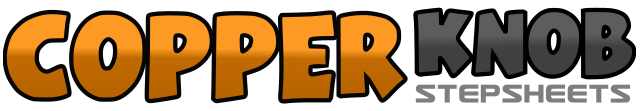 .......Compte:48Mur:2Niveau:Intermediate.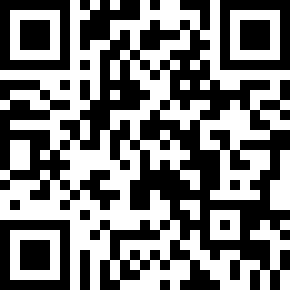 Chorégraphe:Brett Jenkins (AUS)Brett Jenkins (AUS)Brett Jenkins (AUS)Brett Jenkins (AUS)Brett Jenkins (AUS).Musique:Heart's Desire - Lee Roy ParnellHeart's Desire - Lee Roy ParnellHeart's Desire - Lee Roy ParnellHeart's Desire - Lee Roy ParnellHeart's Desire - Lee Roy Parnell........1-2-3&4Step right to right side, step left together, step right to right side, step left together, step right to right side5-6-7&8Cross rock left over right, replace weight on right, ¼ turn left and step left forward, ½ turn left and step right back, step left slightly back1-2-3&4Step right back, step left back, step right back, step left together, step right forward5&6-7-8Rock/step left to left side, replace weight on right, cross left over right, step right to right side, touch left beside right1&2-3&4Rock/step left to left side, replace weight on right, cross left over right, rock/step right to right side, replace weight on left, cross right over left5-6-7&8Step left to left side, step right together, step left to left side, step right together, ¼ turn left and step left forward1-2-3&4Step right forward, touch left beside right, step left back, step right together, step left forward5&6-7-8Scuff right, scoot forward on left while hitching right, step right to right side, bump hips to left twice (weight ends on left)1-2-3&4Step right behind left, touch left toe to left side, step left behind right, rock/step right to right side, replace weight on left5-6-7&8Step right behind left, ¼ turn left and step left forward, step right forward, ½ pivot turn left onto left foot, step right forward1-2-3&4Step left forward, ¼ pivot turn right onto right foot, rock/step left forward, replace weight on right, touch left beside right5-6&7-8Step left to left side, hold, step right together, step left to left side, touch right together